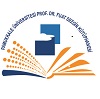 TEZ İNCELEME TALEP FORMUTEZ ADI:YAZAR:ÜNİVERSİTE:ENSTİTÜ:YILI:Yukarıda bilgileri bulunan tezi, akademik çalışmalarım için inceleyeceğimi ve 6698 sayılı KVKK (Kişisel Verilerin Korunması Kanunu) gereği bu tezin bilgilerini üçüncü şahıslarla paylaşmayacağımı taahhüt ederim.																							../../202.T.C.:Ad-Soyadı:Personel(Akademik/İdari):Öğrenci (Lisans/Yüksek Lisans/ Doktora):Telefon:e-posta:İmza: 